Gudstjänst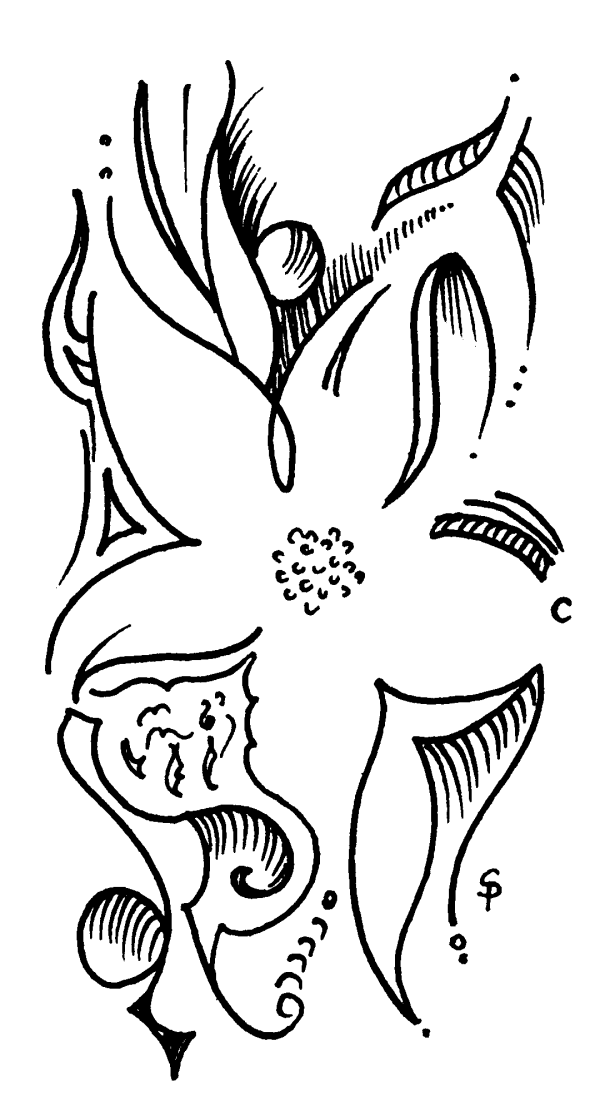 SamlingKlockringningPsalmInledningsordBön om förlåtelseAlla: 	Jesus Kristus, jag kommer till digi längtan efter upprättelse.Jag har brustit i kärlek till dig och din skapelse,till mina medmänniskor och mig själv.Förlåt mig. Möt mig enligt ditt löfte att ta emot alla som söker dig.Förlåtelseord TackbönAlla:	Gud vår fader, 	tack för att vägen till dig 	alltid är öppen genom Jesus Kristus.	Hjälp oss att leva i din förlåtelseStärk vår tro, öka vårt hopp och uppliva vår kärlek.	Amen.Kristusrop/KyrieP/L: 	Kristus, se oss, hör vårt rop. Alla: 	Kristus, se oss, hör vårt rop. P/L: 	Genomlys vårt mörker. Alla: 	Genomlys vårt mörker. P/L: 	I din nåd förbarma dig. Alla: 	I din nåd förbarma dig. P/L: 	Vänd ditt ansikte till oss. Alla: 	Vänd ditt ansikte till oss.*Lovsången/Gloria och laudamus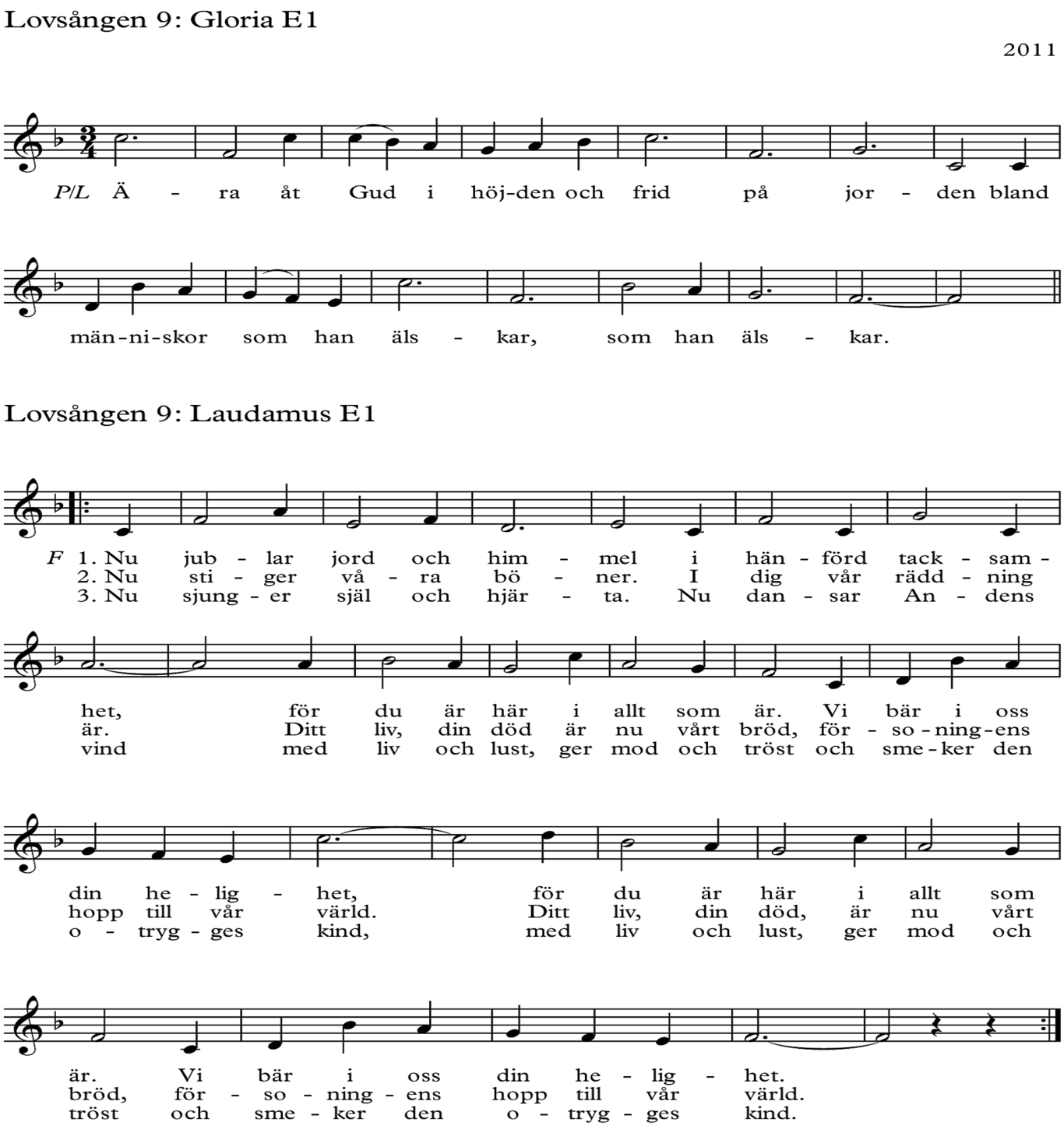 Dagens BönP/L: 	Kristus är mitt ibland oss. Alla:	I hans namn vill vi be. OrdetTextläsning(ar)L: 	Så lyder Bibelns ord. Alla: 	Gud, gör ditt ord levande bland oss.Psalm* EvangeliumPredikan* Trosbekännelsen/CredoMeddelanden (tacksägelse)PsalmKyrkans förbön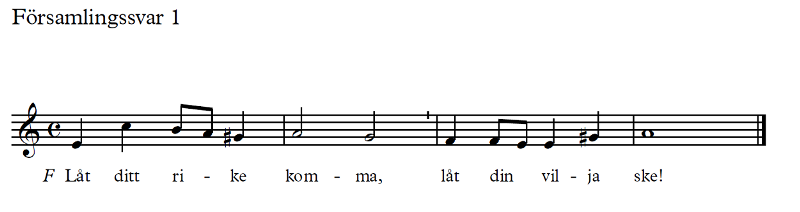 Herrens bönSändning* Psalm* VälsignelsenSändningsordP/L: 	Låt oss gå i frid, Alla:	 i Jesu Kristi namnSwisha gärna dagens kollekt: 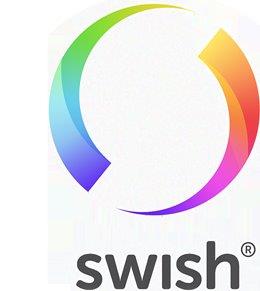 Ås: 	123 275 945 4Rödön: 	123 690 382 7Aspås: 	123 189 702 4Näskott:	123 593 647 1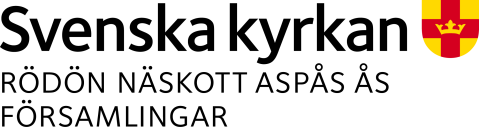 